SOLICITUD DE DIPLOMA ELECTRÓNICO DE ESPECIALIDAD Para ser llenado por el interesado:Para ser llenado por la Unidad Académica:*http://titulos.uaem.mx/pre-registro  Fecha de solicitud: (día, mes, año)DATOS DEL INTERESADODATOS DEL INTERESADODATOS DEL INTERESADODATOS DEL INTERESADODATOS DEL INTERESADODATOS DEL INTERESADODATOS DEL INTERESADONombre:Matrícula: Matrícula: Matrícula: Matrícula: Matrícula: Matrícula: Matrícula: Especialidad: en Comercialización de Conocimientos InnovadoresEspecialidad: en Comercialización de Conocimientos InnovadoresEspecialidad: en Comercialización de Conocimientos InnovadoresEspecialidad: en Comercialización de Conocimientos InnovadoresEspecialidad: en Comercialización de Conocimientos InnovadoresEspecialidad: en Comercialización de Conocimientos InnovadoresEspecialidad: en Comercialización de Conocimientos InnovadoresUnidad Académica: Instituto de Investigación en Ciencias Básicas y Aplicadas IICBAUnidad Académica: Instituto de Investigación en Ciencias Básicas y Aplicadas IICBAUnidad Académica: Instituto de Investigación en Ciencias Básicas y Aplicadas IICBAUnidad Académica: Instituto de Investigación en Ciencias Básicas y Aplicadas IICBAUnidad Académica: Instituto de Investigación en Ciencias Básicas y Aplicadas IICBAUnidad Académica: Instituto de Investigación en Ciencias Básicas y Aplicadas IICBAUnidad Académica: Instituto de Investigación en Ciencias Básicas y Aplicadas IICBAClave Única del Registro de Población (CURP): Clave Única del Registro de Población (CURP): Clave Única del Registro de Población (CURP): Clave Única del Registro de Población (CURP): Clave Única del Registro de Población (CURP): Clave Única del Registro de Población (CURP): Clave Única del Registro de Población (CURP): Correo Electrónico: Correo Electrónico: Correo Electrónico: Correo Electrónico: Correo Electrónico: Correo Electrónico: Correo Electrónico: Teléfono Casa:Teléfono Casa:Teléfono Celular:Teléfono Celular:DOCUMENTACIÓN E INFORMACIÓN PROPORCIONADA POR EL EGRESADO CON DIPLOMA DE ESPECIALIDADDOCUMENTACIÓN E INFORMACIÓN PROPORCIONADA POR EL EGRESADO CON DIPLOMA DE ESPECIALIDADDOCUMENTACIÓN E INFORMACIÓN PROPORCIONADA POR EL EGRESADO CON DIPLOMA DE ESPECIALIDADDOCUMENTACIÓN E INFORMACIÓN PROPORCIONADA POR EL EGRESADO CON DIPLOMA DE ESPECIALIDADActa de Nacimiento (actualizada, en original y copia simple)Fecha de Examen de Grado de Especialidad (día, mes, año):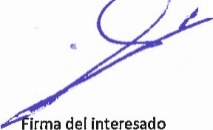 Fecha de Examen de Grado de Especialidad (día, mes, año):Clave Única de Registro de Población (copia simple)Fecha de Examen de Grado de Especialidad (día, mes, año):Fecha de Examen de Grado de Especialidad (día, mes, año):Comprobante de Pre-registro (original)*Fecha de Examen de Grado de Especialidad (día, mes, año):Fecha de Examen de Grado de Especialidad (día, mes, año):|Fecha de Examen de Grado de Especialidad (día, mes, año):Fecha de Examen de Grado de Especialidad (día, mes, año):Título de Licenciatura (copia simple)Fecha de Expedición de Diploma de Especialidad (día, mes, año):Fecha de Expedición de Diploma de Especialidad (día, mes, año):Cédula de Licenciatura (copia simple)Fecha de Expedición de Diploma de Especialidad (día, mes, año):Fecha de Expedición de Diploma de Especialidad (día, mes, año):Certificado Total de Especialidad (original y copia simple)Fecha de Expedición de Diploma de Especialidad (día, mes, año):Fecha de Expedición de Diploma de Especialidad (día, mes, año):Acta de Examen de Especialidad (original y copia simple)Fecha de Expedición de Diploma de Especialidad (día, mes, año):Fecha de Expedición de Diploma de Especialidad (día, mes, año):Diploma de Especialidad (copia simple legible por ambos lados tamaño carta)Fecha de Expedición de Diploma de Especialidad (día, mes, año):Fecha de Expedición de Diploma de Especialidad (día, mes, año):Pago de Diploma Electrónico de Especialidad (original y copia simple)DOCUMENTACIÓN PROPORCIONADA POR EL EGRESADO EN TRÁMITE DE EXAMEN DE OBTENCIÓN DE GRADO DE ESPECIALIDADDOCUMENTACIÓN PROPORCIONADA POR EL EGRESADO EN TRÁMITE DE EXAMEN DE OBTENCIÓN DE GRADO DE ESPECIALIDADDOCUMENTACIÓN PROPORCIONADA POR EL EGRESADO EN TRÁMITE DE EXAMEN DE OBTENCIÓN DE GRADO DE ESPECIALIDADDOCUMENTACIÓN PROPORCIONADA POR EL EGRESADO EN TRÁMITE DE EXAMEN DE OBTENCIÓN DE GRADO DE ESPECIALIDADActa de Nacimiento (actualizada, en original y copia simple)Acta de Nacimiento (actualizada, en original y copia simple)Acta de Nacimiento (actualizada, en original y copia simple)Clave Única de Registro de Población (copia simple)Clave Única de Registro de Población (copia simple)Clave Única de Registro de Población (copia simple)Comprobante de Pre-registro (original)*Comprobante de Pre-registro (original)*Comprobante de Pre-registro (original)*Bajo protesta de decir verdad manifiesto que la información proporcionada es verídica y que los documentos que acompaño son auténticos, asimismo, manifiesto que mientras no cambie mi correo electrónico, estoy de acuerdo en que todas las notificaciones  se me realicen por el mismo medio señalado, deslindando a la Universidad Autónoma del Estado de Morelos, de cualquier situación que derive de ello. Firma del interesadoJefe de Control Escolar o Coordinador de Posgrado de la Unidad Académica, responsable de la revisión y cotejo de la información plasmada en el presente documento.Nombre y firmaPersonal de la Dirección General de Servicios Escolares, responsable de la revisión y cotejo de la información plasmada en el presente documento.Nombre y firma